§1054.  Criminal violationsA person commits a Class C crime if that person knowingly or intentionally:  [PL 2003, c. 687, Pt. A, §5 (NEW); PL 2003, c. 687, Pt. B, §11 (AFF).]1.  Tampering with slot machine or table game.  Manipulates or intends to manipulate the outcome, payback or operation of a slot machine or table game by physical tampering or any other means;[IB 2009, c. 2, §49 (AMD).]2.  Interference.  Interferes with the board's ability to monitor compliance with this chapter;[PL 2003, c. 687, Pt. A, §5 (NEW); PL 2003, c. 687, Pt. B, §11 (AFF).]3.  Operation or distribution without license.  Operates or distributes a slot machine or table game in this State without a license.  This subsection does not apply to the operation of a slot machine or table game by an accredited postsecondary institution for the purposes of training and education or the distribution of a slot machine or table game to an accredited postsecondary institution for the purposes of training and education;[PL 2011, c. 585, §12 (AMD).]4.  Operation or distribution of unregistered slot machine or table game.  Operates or distributes a slot machine or table game that is not registered in this State.  This subsection does not apply to the operation of a slot machine or table game by an accredited postsecondary institution for the purposes of training and education or the distribution of a slot machine or table game to an accredited postsecondary institution for the purposes of training and education;[PL 2011, c. 585, §12 (AMD).]5.  Possession of tools for purpose of tampering with slot machine or table game.  Possesses or makes any tool, implement, instrument or other article that is adopted, designed or commonly used for manipulating the outcome, payback or operation of a slot machine or table game with intent to use that tool, implement, instrument or other article to commit the manipulation of a slot machine or table game;[IB 2009, c. 2, §49 (AMD).]6.  Failure to disclose contracts and agreements.  Violates section 1034;[PL 2003, c. 687, Pt. A, §5 (NEW); PL 2003, c. 687, Pt. B, §11 (AFF).]7.  Underage use of slot machine or table game.  Violates section 1031, subsection 1;[PL 2003, c. 687, Pt. A, §5 (NEW); PL 2003, c. 687, Pt. B, §11 (AFF).]8.  Failure to deposit funds.  Violates section 1036, subsection 2; or[PL 2003, c. 687, Pt. A, §5 (NEW); PL 2003, c. 687, Pt. B, §11 (AFF).]9.  Failure to grant access to premises, equipment and records.  Violates section 1042.[PL 2003, c. 687, Pt. A, §5 (NEW); PL 2003, c. 687, Pt. B, §11 (AFF).]SECTION HISTORYPL 2003, c. 687, §A5 (NEW). PL 2003, c. 687, §B11 (AFF). IB 2009, c. 2, §49 (AMD). PL 2011, c. 585, §12 (AMD). The State of Maine claims a copyright in its codified statutes. If you intend to republish this material, we require that you include the following disclaimer in your publication:All copyrights and other rights to statutory text are reserved by the State of Maine. The text included in this publication reflects changes made through the First Regular and First Special Session of the 131st Maine Legislature and is current through November 1, 2023
                    . The text is subject to change without notice. It is a version that has not been officially certified by the Secretary of State. Refer to the Maine Revised Statutes Annotated and supplements for certified text.
                The Office of the Revisor of Statutes also requests that you send us one copy of any statutory publication you may produce. Our goal is not to restrict publishing activity, but to keep track of who is publishing what, to identify any needless duplication and to preserve the State's copyright rights.PLEASE NOTE: The Revisor's Office cannot perform research for or provide legal advice or interpretation of Maine law to the public. If you need legal assistance, please contact a qualified attorney.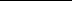 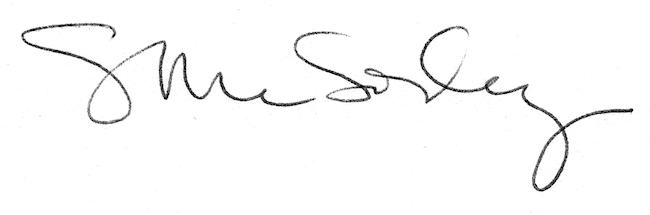 